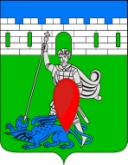 администрация пригородного сельского поселения крымского района ПОСТАНОВЛЕНИЕот  19.02.2015                                                                                                                         № 31 хутор НовоукраинскийО внесении изменений и дополнений в постановление  администрации Пригородного сельского поселения Крымского района от 07 июля 2012 года № 97 «Об объявлении  режима «Чрезвычайная ситуация» и определении зон затопления  на территории Пригородного сельского поселенияКрымского района в результате наводнения 06 - 07 июля 2012 года»В связи с поступлением в администрацию Пригородного сельского поселения  заявлений  об  утрате  имущества  жителей улиц,  не попавших в зону подтопления  в результате наводнения в ночь с 06 на 07 июля 2012 года и введением режима «Чрезвычайная ситуация» на территории поселения, связанной с выпадением обильных осадков в виде дождя, повышением уровня рек», решениями     Крымского    районного   суда   Краснодарского    края,  п о с т а н о в л я ю:         1. Внести в приложение № 1 «Границы затопления на территории Пригородного сельского поселения Крымского района в результате  наводнения 6 - 7 июля 2012 года» к постановлению администрации Пригородного сельского поселения Крымского района от 07 июля 2012 года № 97  «Об объявлении  режима «Чрезвычайная ситуация» и определении зон затопления  на территории Пригородного сельского поселения Крымского района в результате наводнения 06 - 07 июля 2012 года» дополнения согласно приложению № 1 к настоящему постановлению.         2. Контроль за исполнением настоящего постановления оставить за собой.        3. Постановление вступает в силу со дня подписания. Глава Пригородного сельского поселения Крымский район                                                                В.В. ЛазаревПриложение № 1к постановлению администрации Пригородногосельского поселения Крымского района от 19.02.2015 год  № 31 Границы затопления на территории Пригородного сельского поселения Крымского района в результате  наводнения 6 - 7 июля 2012 года 5 — зона затопления:Садовое товарищество «Горный сад»Глава Пригородного сельского поселения Крымский район                                                            В.В. Лазарев№ п/пНазвание улицыНомер домаНомер дома№ п/пНазвание улицыМВКРешения суда6улица Речная38613без названия22